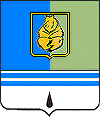 ПОСТАНОВЛЕНИЕАДМИНИСТРАЦИИ ГОРОДА КОГАЛЫМАХанты-Мансийского автономного округа – ЮгрыОт «_14_»_  ноября  _ 2013 г.				                    № 3264О внесении изменений в постановлениеАдминистрации города Когалыма от 09.10.2013 №2863В соответствии с Федеральным законом от 06.10.2003 №131-ФЗ                «Об общих принципах организации местного самоуправления в Российской Федерации», постановлением Администрации города Когалыма от 26.08.2013 №2514 «О муниципальных и ведомственных целевых программах»:1. В приложение к постановлению Администрации города Когалыма            от 09.10.2013 №2863 «Об утверждении муниципальной программы «Управление муниципальными финансами в городе Когалыме на 2014 - 2016 годы» (далее - Программа) внести следующие изменения:1.1. Пункт 1. строки «Целевые показатели муниципальной программы (показатели непосредственных показателей)» Программы изложить в следующей редакции:«1. Увеличение доли бюджетных ассигнований, предусмотренных за счёт средств бюджета города Когалыма в рамках муниципальных программ города в общих расходах бюджета города Когалыма, с 91,1% до 93,5%;».2. В пункте 1 приложения 1 к Программе «Управление муниципальными финансами в городе Когалыме на 2014 - 2016 годы» 2.1. в графе 4 цифру «85,8» заменить цифрой «91,1»;2.2. в графе 5 цифру «86,8» заменить цифрой «93,1»;2.3. в графе 6 цифру «87,8» заменить цифрой «93,3»; 2.4. в графе 7 цифру «88» заменить цифрой «93,5»; 2.5. в графе 8 цифру «88» заменить цифрой «93,5».3. Настоящее постановление вступает в силу с 01.01.2014 года.4. Комитету финансов Администрации города Когалыма (М.Г.Рыбачок) направить в юридическое управление Администрации города Когалыма текст постановления, его реквизиты, сведения об источнике официального опубликования в порядке и сроки, предусмотренные распоряжением Администрации города Когалыма от 19.06.2013 №149-р «О мерах по формированию регистра муниципальных нормативных правовых актов Ханты-Мансийского автономного округа – Югры», для дальнейшего направления в Управление государственной регистрации нормативных правовых актов Аппарата Губернатора Ханты-Мансийского автономного округа - Югры.5. Опубликовать настоящее постановление в печатном издании и разместить на официальном сайте Администрации города Когалыма в сети Интернет (www.admkogalym.ru).6. Контроль за выполнением постановления возложить на заместителя главы Администрации города Когалыма Т.И.Черных.Глава Администрации города Когалыма			    В.И.СтепураСогласовано:зам. главы Администрации г.Когалыма		Т.И.Черныхпредседатель КФ					М.Г.Рыбачокзам. начальника УЭ					Т.В.Романишинаначальник ЮУ						И.А.Леонтьеваначальник ОО ЮУ					С.В.Панова   Подготовлено:начальник ОСБП КФ					Л.В.СкориковаРазослать: Т.И.Черных, УЭ, КФ, УпоИР, УОДОМС, газета, Сабуров.